日本・大阪大學線上直播會舉辦時間：  2020年12月19日（週六）　13:00-14:00（台灣時間） 舉辦方式：  線上直播（使用ZOOM Meeting）參加者募集：  對大阪大學留學及交換生項目等感興趣的大學在校生（學士班・碩士班・博士班）直播使用語言：  中文	直播內容：①大阪大學概況及留學介紹　　大阪大學特任助教  張希西②大阪大學專業領域介紹（工・文）及留學經驗分享   大阪大學工學研究科助教  徐于懿　大阪大學文學研究科畢業生代表  謝佩芳③交流與問答　報名須知：　參加直播的同學請通過以下鏈接或者掃描二維碼填寫參加者信息，我們會將直播地址發送到您的電子郵箱。參加報名鏈接：　https://www.wenjuan.com/s/quEjmq/參加報名鏈接二維碼：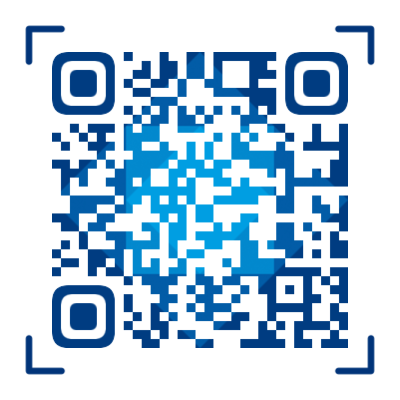 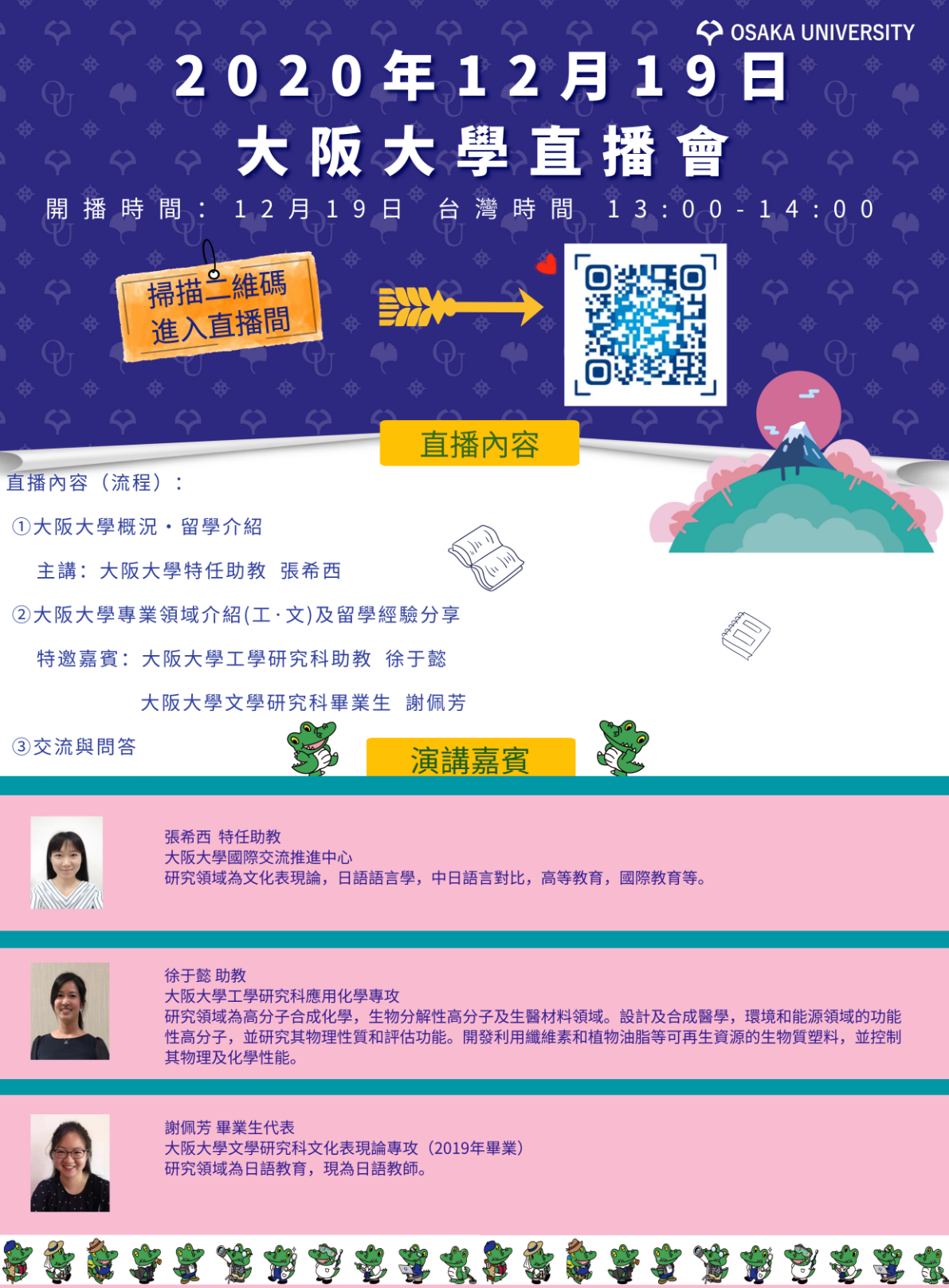 